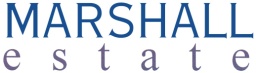 ПАСПОРТ ЗЕМЕЛЬНОГО УЧАСТКА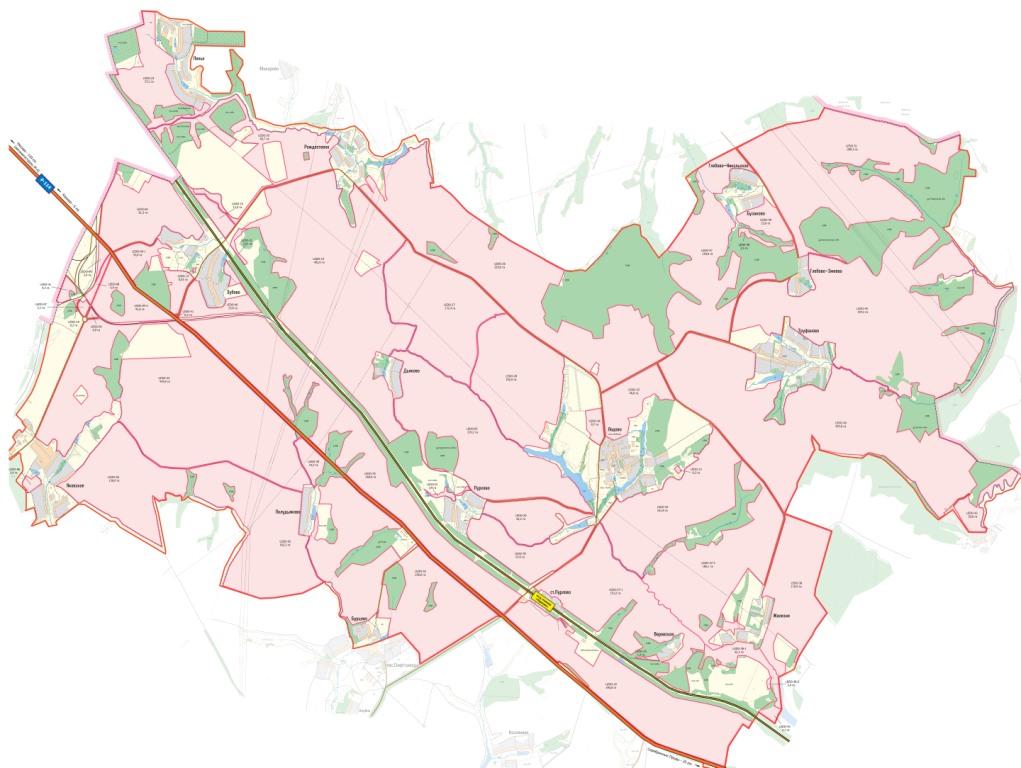 2012 г.Карта земельного участка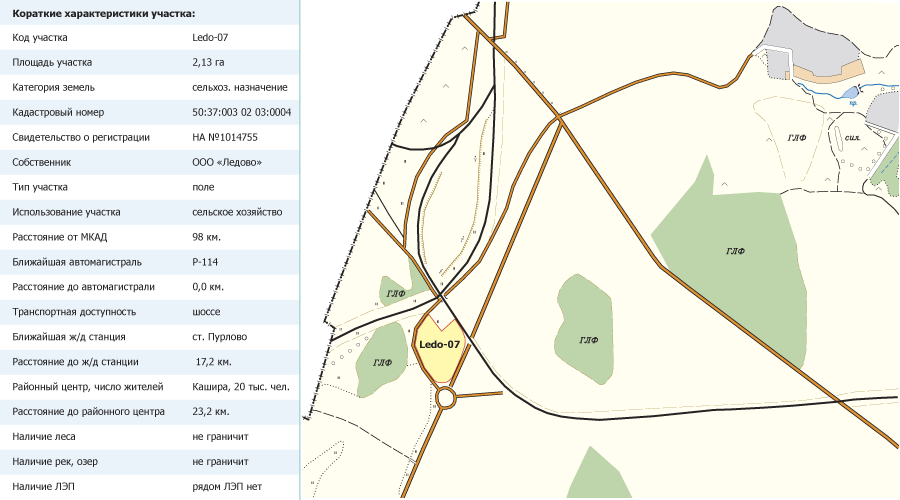 Аэрофотосъемка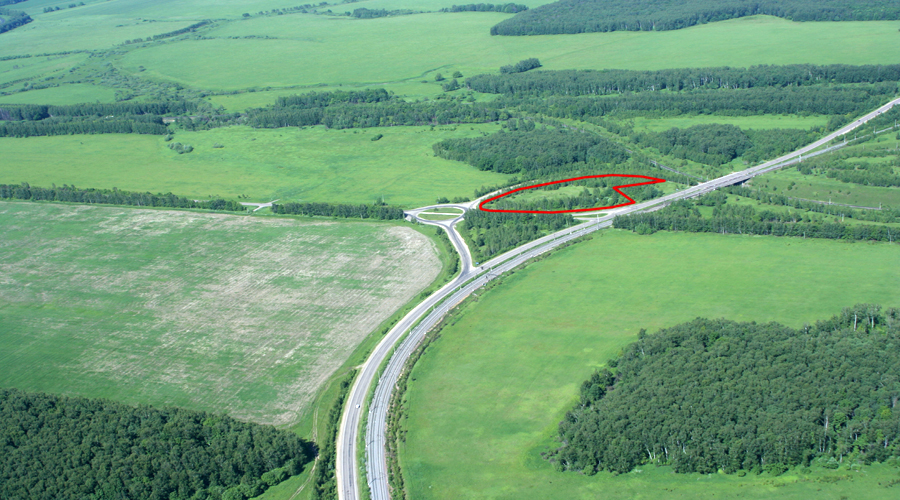 Основные параметрыКод участкаLedo-07Адрес0Кадастровый номер50:37:003 02 03:0004Площадь участка2,13 гаКатегория земельсельхоз. назначенияВид разрешенного использованиядля сельхозпроизводстваСобственникООО "Ледово"Свидетельство о регистрацииHAN1014755Расстояние от МКАД107 кмТип участкаполеТранспортная доступностьучасток расположен в 0 км от трассы "Р114" и 3,5  км от трассы "М6" - в 1,5 км западнее деревни Зубово. Подъезд к участку -  асфальтированная  дорога.Описаниеучасток "овальной" формы. Рельеф ровный. Окружениес севера граничит с Р114 и ж/д, с востока с асф дорогой, с юга с асф дорогой, с запада с асф дорогой.